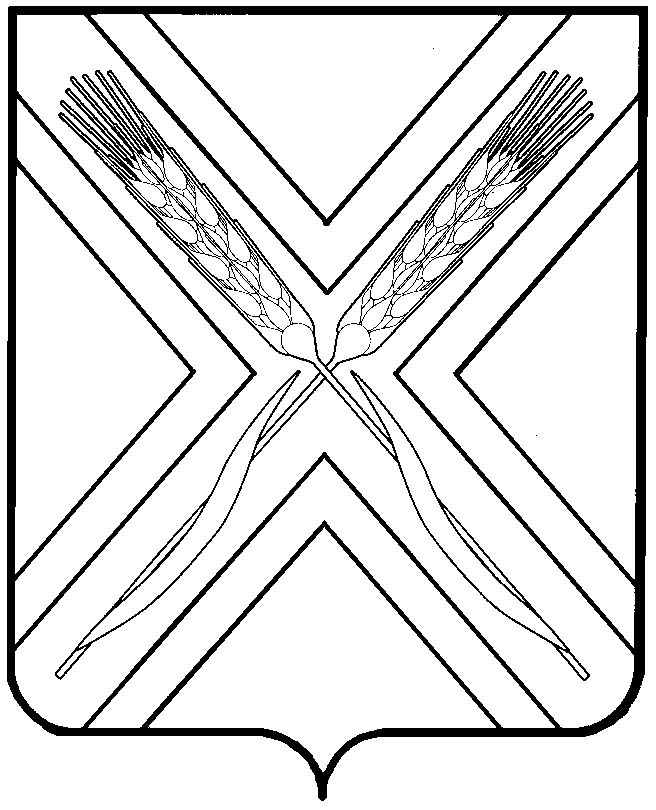 АДМИНИСТРАЦИЯ МУНИЦИПАЛЬНОГО ОБРАЗОВАНИЯ ОКТЯБРЬСКИЙ РАЙОН ОРЕНБУРГСКОЙ ОБЛАСТИП О С Т А Н О В Л Е Н И Е_____________________________________________________________________________________________________________________В соответствии с Федеральным законом Российской Федерации от 29 декабря 2012 года № 273-ФЗ «Об образовании в Российской Федерации», приказом  Министерства просвещения РФ от 15 мая 2020 года № 236 «Об утверждении Порядка приема на обучение по образовательным программам дошкольного образования» и Уставом муниципального образования Октябрьский район, в целях соблюдения конституционных прав  граждан на получение общедоступного и бесплатного дошкольного образования, обеспечения учёта детей, подлежащих обучению по данным образовательным программам, обеспечению территориальной доступности образовательных организаций, п о с т а н о в л я е т: 1.Закрепить за муниципальными образовательными организациями, осуществляющими образовательную деятельность по образовательным программам дошкольного образования, территории муниципального образования Октябрьский район, согласно приложению. 2.Признать утратившим силу постановление администрации муниципального образования Октябрьский район от 13.02.2023 № 127-п «О закреплении территорий муниципального образования Октябрьский район за муниципальными образовательными организациями, реализующими программу дошкольного образования»3.Разместить настоящее постановление на официальном сайте муниципального образования Октябрьский район и на официальном сайте управления образования, опеки и попечительства в сети Интернет.4.Контроль за исполнением настоящего постановления возложить на первого заместителя главы администрации по социальным вопросам Попова О.А.5. Постановление вступает в силу со дня его подписания.Разослано:  УОО и П, Климовой А.Ю., прокуратуре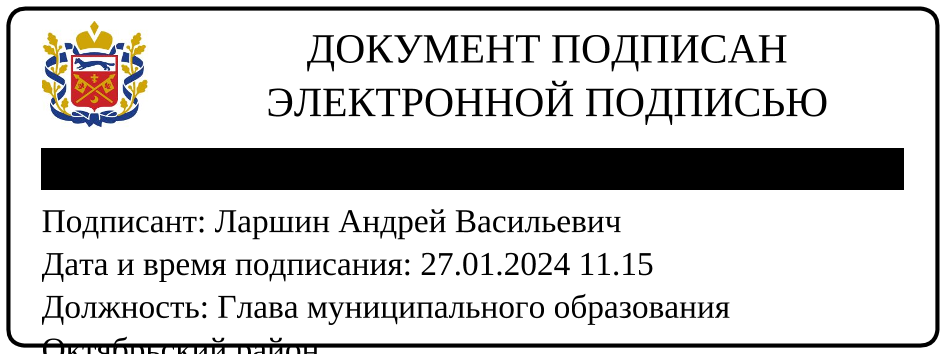 Территории муниципального образования Октябрьский район, закреплённые за муниципальными образовательными организациями, осуществляющими образовательную деятельность по образовательным программам дошкольного образованияПримечание: в случае установления (выявления) территории муниципального образования Октябрьский район, не включённой в перечень закреплённых за муниципальными образовательными организациями, осуществляющих образовательную деятельность по образовательным программам дошкольного образования настоящим постановлением, на которой проживают граждане, имеющие право на получение  дошкольного образования, родители (законные представители) имеют право направить заявление в управление образования, опеки и попечительства администрации муниципального образования Октябрьский район.		Управление образования, опеки и попечительства в течение 10 рабочих дней определяет муниципальную образовательную организацию, осуществляющую образовательную деятельность по образовательным программам дошкольного образования с учётом её территориальной доступности и наполняемости для реализации права ребёнка на получение дошкольного образования.26.01.2024с. Октябрьское50-пО закреплении территорий муниципального образования Октябрьский район за муниципальными образовательными организациями, осуществляющими образовательную деятельность по образовательным программам дошкольного образованияГлава муниципального образованияА.В. ЛаршинПриложениек постановлениюадминистрации муниципального образованияОктябрьский районот 26.01.2024г № __50-п___№ п/пНаименование ООАдрес образовательной организацииТерритория, закреплённая за муниципальной образовательной организацией12341.Муниципальное бюджет-ное дошкольное образова-тельное учреждение "Уранбашский детский сад"пос.Уранбаш,ул. Больничная, д. 2посёлок  Уранбаш хутор Портнов посёлок Новенькийсело Ивановкасело Комиссаровохутор Максимовскийхутор Новенькийсело Васильевка2. Муниципальное бюджетное дошкольное образовательное учреждение "Октябрьский детский сад «Сказка»" с.Октябрьское, ул. Тихая, д. 30село Октябрьское посёлок Краснооктябрьскийпосёлок Взгорьесело Зелёный Долхутор Бригада № 8хутор Кожевниковхутор Мананниковхутор Саргулхутор Федоровскийхутор Токари3.Муниципальное бюджетное дошкольное образовательное учреждение «Октябрьский детский сад «Светлячок»»с.Октябрьское, ул.Несмеянова, д. 6село Октябрьское село Новобиккулово12344. Муниципальное бюд-жетное дошкольное обра-зовательное учреждение "Октябрьский детский сад «Берёзка»"с.Октябрьское, ул.Луначарского, д. 28село Октябрьскоехутор Морозовский5.Муниципальное бюд-жетное общеобразовательное учреждение"I-Имангуловская начальная общеобразовательная школа" (дошкольные группы)с.1-Имангулово, ул. Б. Шафеева,д. 10/2село Первое Имангуловопосёлок Салмышсело Марьевкасело Биккуловосело Каменкасело Анатольевка6.Муниципальное бюджет-ное дошкольное образо-вательное учреждение II-Имангуловский детский сад"с.2-Имангулово, ул.Советская,д. 11село 2- Имангуловосело Броды7.Муниципальное бюджет-ное дошкольное образо-вательное учреждение "Булановский детский сад"с.Буланово,ул. Гагарина,д. 11село Булановохутор Красный Пахарьсело Ильинкасело Петровкасело Сенцовкапосёлок Российскийпосёлок Михайловскийпосёлок Шестимирскийсело Белозёркасело Людвиновкасело Успенка8.Муниципальное бюджет-ное дошкольное образо-вательное учреждение "Междугорный детский сад" п.Междугорный, ул.Школьная, д. 1посёлок Междугорныйсело Новотроицкое9.Муниципальное бюджет-ное дошкольное образо-вательное учреждение "Новоникитинский детс-кий сад"с.Новоникитино, ул.Новая, д. 1село Новоникитиносело Михайловка10.Муниципальное бюджетное общеобразовательное учреждение "Нижнегум-бетовская средняя обще-образовательная школа имени Героя Советского Союза С.А.Попова" (дош-кольные группы) село Нижний Гумбет, ул.Черемушки, д.26село Нижний Гумбетсело Воскресеновкасело Верхний Гумбетсело Кузьминовка